Sentences Activities Exercise 1Tell whether each sentence below is a declarative sentence, an interrogativesentence, an exclamatory sentence or an imperative sentence.The first one has been done for you.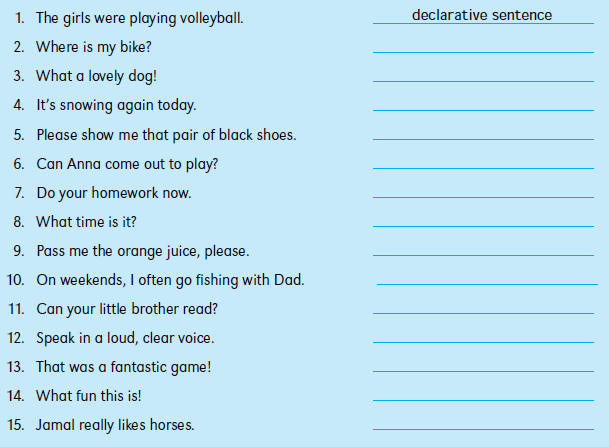 Exercise 2Underline the verbs in these sentences. Then tell whether each verb is transitive orintransitive. Put a checkmark in the correct box.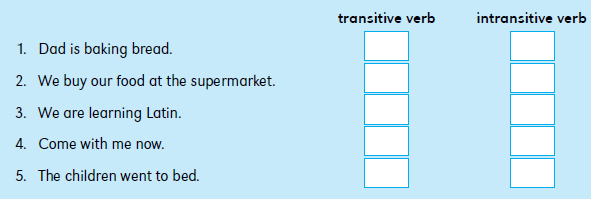 Exercise 3Underline the objects in the following sentences. Write D for direct object or I for indirect object above each one. The first one has been done for you.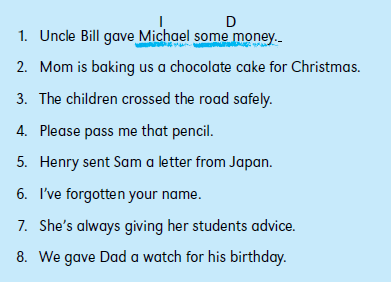 Exercise 4All the following sentences have verbs with direct objects. Rewrite each sentence,adding an indirect object to it. For example, for the first sentence you could write: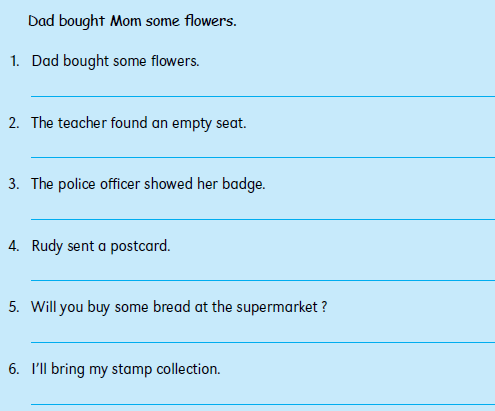 Exercise 5Are the following sentences simple sentences or compound sentences? Put acheckmark (✓ ) in the correct box. For each compound sentence you marked, write theconjunction in the blank space next to it. The first one has been done for you.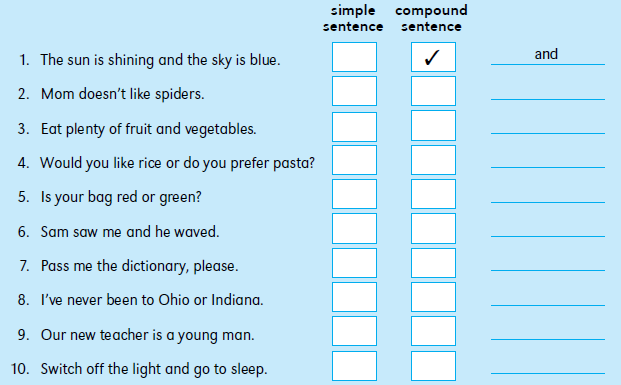 Exercise 6Match the if-clauses in the box with the main clauses below. Write two sentences foreach pair of clauses. The first one has already been done for you.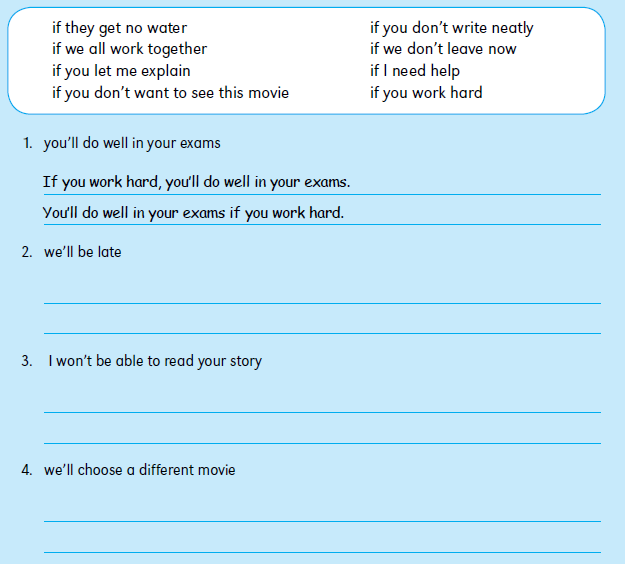 Exercise 7Rewrite the following sentences to make them negative. Use negative words such asno, not and never. Use contractions in some of your sentences. The first one has beendone for you.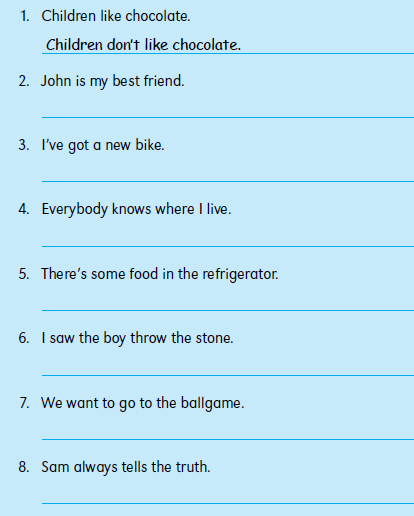 Exercise 8Rewrite the following statements as yes or no questions. The first one has alreadybeen done for you.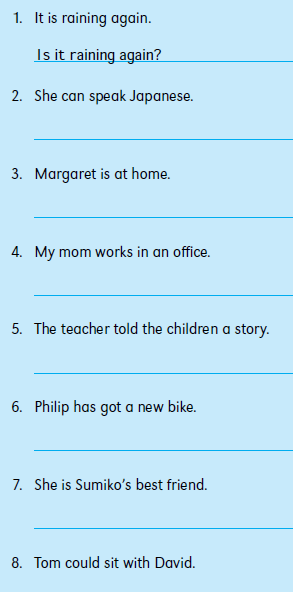 Exercise 9Choose one of the question words from the box to complete the sentences below.You may use some of the words more than once. The first one has been done for you.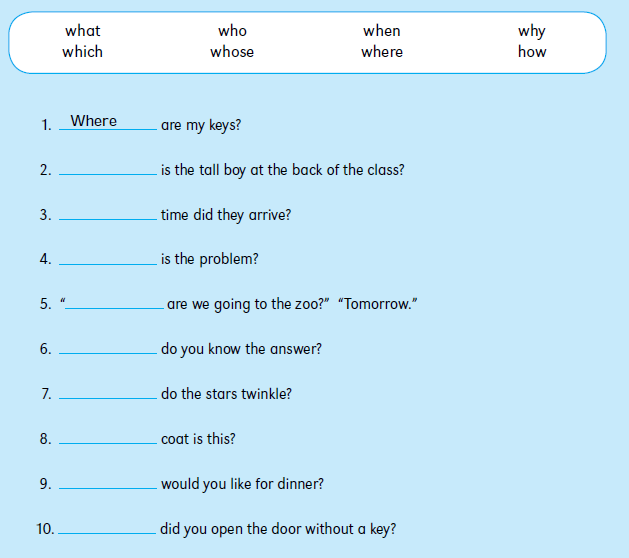 Exercise 10Complete the following sentences by adding a question tag. Remember that a positivesentence needs a negative question tag, and a negative sentence needs a positivequestion tag. The first one has been done for you.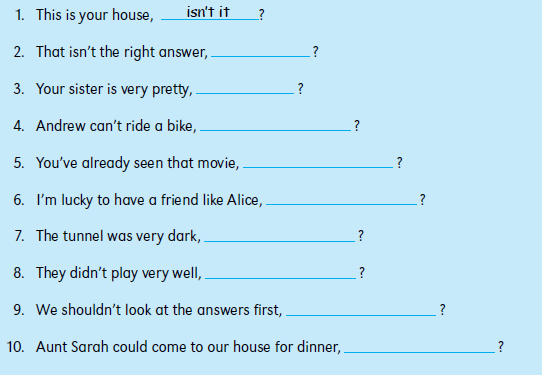 